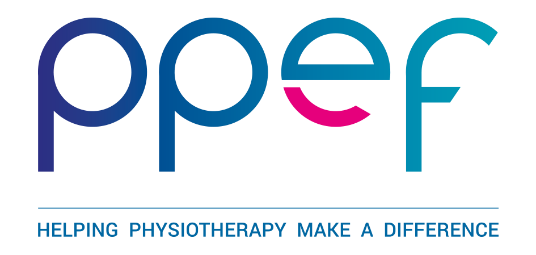 PPEF TERMS AND CONDITIONS FOR SCHEME A1The lead applicant must be a physiotherapist and registered in the UK with the Health and Care Professions Council (HCPC) in good standingCosts of administering grants must be borne by the institution nominated by the grant-holder to handle financeApplications for funding should be made no more than 12-months before the proposed commencement date of the research projectReceipt of previous funding does not prevent applying for a further award. But details of the previous award should be included, including a brief description of the outcome of its completion. Any publications arising from the previous project should be referencedSubmission of this Research Funding Application Form does not guarantee that funding will be approved for the projectApplicants must be prepared to provide additional information on requestGrants and awards shall only be used for the purposes agreed by the TrusteesIt is possible that the Trustees may set conditions for the granting of PPEF AwardsIf the project should be suspended or cancelled for any reason, the applicant must inform the Chairman of the Board of Trustees and may be obliged to return those funds already awarded to them.Should the project funding allocation be more than the final project costs, the applicant will be required to return the balance of over-allocated moniesNormally no additional funding will be made available beyond the amount applied for in the Research Application FormEvidence of expenditure, to include receipts must be submitted to the Trustees on requestFunds are not provided for loss of earnings or computer hardwareFunding may be staged according to project milestonesThe notification of a successful application must be formally acknowledged in writing and agreement forms returned by the recipient before funds will be transferredPPEF require detailed reports on the progress of this project at regular intervals. If the project lasts over a year, 6 monthly progress reports are required. If the monies awarded are in staged payments, the Trustees will require a report before each payment is madeRecipients of awards are required to; disseminate the outcome of their work to the public, other health professionals and other physiotherapists (as relevant) through peer-reviewed journals, other publications and conferences. give examples of how they intend to disseminate their worksend to PPEF a short Power Point presentation (max 8 slides) to be displayed at any conference where the PPEF has a presenceIf accepted for publication in peer-reviewed online journals, for which payment is required, and which hasn’t been costed within the project budget, further funding may be applied for.It is expected that acknowledgment of the funding from PPEF will be stated explicitly in all publicationsPPEF reserves the right to demand a refund of the award if it is deemed that the funds were used for purposes other than those stated in the application or if the project is not completed in the time statedPPEF GUIDANCE NOTES FOR SCHEME A1The numbers here refer to the numbers on the form:Project title: Give a project title; you may expand on this if you consider further detail needs to be expressed in the titleResearch summary: This section is particularly important, but please keep within the space limit of up to 6-sides of A4, minimum font size 10-point, single line spacing. This summary should be clearly written and contain all relevant information, citing preferentially (up to 6 citations) the most recent literature on which your project is based. Any references referred to should be provided in a reference list at the end of the proposalIf the project includes the collection of data, the analytical procedure to be used should be clearly presented. It is not sufficient to give only the name of a statistical test or software package. It is therefore advised that, if necessary, you consult a statistician at an early stageResearch aims: A brief description should be given of the immediate and longer-term objectives of the research and their particular relevance to the practice of physiotherapy. The stated objectives may be used for project monitoring purposesResearch purpose: Indicate how this piece of work will potentially enhance the understanding of physiotherapy practice and / or improve patient care. Who else will benefit from the research – public, other health professionals?Does this research form part of a higher degree or award?  If you are undertaking this research towards a research degree (MPhil / DPhil / PhD), please give details of the level of the award, time-scale involved and place this application has within the overall programme of study How do you plan to involve patients, carers and the public (and other stakeholders as appropriate) in the project? Explain how this objective will be metHow do you plan to share your findings? Please provide indicative costs and indicate how you will disseminate your findings through publications, conferences, specialist associations and networks etc.Who will be undertaking or controlling the research and what level of expertise is available? Give a concise summary of the existing state of knowledge in the project field, and the relevant expertise and prior knowledge contained within the project teamHas your Local Research Ethical Committee given approval (if applicable)? If so, include a copy of the approval letter. If ethical clearance has not been sought, please state why not. Local ethical committee approval is required for research that includes clinical trials and / or involves human subjects. Confirmation of funding for a successful application will be subject to evidence of ethical approval, if relevantHow long will the research take to initiate? Tick the appropriate box in the form. If the project has already started, please note that applications for funding must be submitted within 12-months of the research project’s startHow long will research take to complete? Give as accurate as possible a timetableWho will own the results of the research? The Researcher / PPEF / another organisation – please stateIs this project being funded or part-funded elsewhere? If so, where and what percentage has been requested / granted of the total required?Total amount requested from the PPEF? If other funding has been granted, please ensure the accuracy of the figures you submitAdditional information required to support this application: Please give any further information that you think will help the Trustees to make a decisionProject timescales and milestones: Using the grid provided indicate the work that will be completed at various stages of the project, photocopy as necessaryFinancial details of support requested: Please complete this section as fully as possible. For staff salaries give rates of pay, either hourly, daily or annual. State if this is a particular salary scheme – e.g. NHS Agenda for Change scheme. Try to give accurate, rather than estimated costs wherever possible for travel, equipment, consumables etc. Keep all receipts so that they can be submitted if requestedReporting on your project / proposal: PPEF require detailed reports on the progress of this project at regular intervals. If the project lasts over a year, 6 monthly progress reports are required. If the monies awarded are in staged payments, the Trustees will require a report before each payment is made